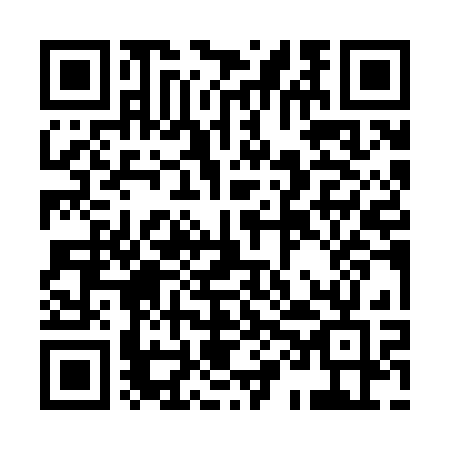 Prayer times for Zoetermeer, South Holland, NetherlandsMon 1 Jul 2024 - Wed 31 Jul 2024High Latitude Method: Angle Based RulePrayer Calculation Method: Muslim World LeagueAsar Calculation Method: HanafiPrayer times provided by https://www.salahtimes.comDateDayFajrSunriseDhuhrAsrMaghribIsha1Mon3:145:261:467:2310:0512:102Tue3:145:271:467:2310:0512:103Wed3:155:281:467:2310:0512:104Thu3:155:291:477:2310:0412:105Fri3:165:301:477:2310:0312:106Sat3:165:311:477:2310:0312:107Sun3:175:311:477:2210:0212:108Mon3:175:321:477:2210:0212:099Tue3:185:331:477:2210:0112:0910Wed3:185:351:487:2110:0012:0911Thu3:195:361:487:219:5912:0812Fri3:195:371:487:219:5812:0813Sat3:205:381:487:209:5712:0814Sun3:205:391:487:209:5612:0715Mon3:215:401:487:199:5512:0716Tue3:215:421:487:199:5412:0717Wed3:225:431:487:189:5312:0618Thu3:225:441:487:179:5212:0619Fri3:235:451:487:179:5112:0520Sat3:245:471:487:169:4912:0521Sun3:245:481:487:159:4812:0422Mon3:255:501:497:159:4712:0423Tue3:255:511:497:149:4512:0324Wed3:265:521:497:139:4412:0225Thu3:265:541:497:129:4312:0226Fri3:275:551:497:119:4112:0127Sat3:285:571:497:119:4012:0028Sun3:285:581:497:109:3812:0029Mon3:296:001:497:099:3711:5930Tue3:296:011:487:089:3511:5831Wed3:306:031:487:079:3311:58